Отчет о проведенных мероприятиях в рамках Всероссийского фестиваля «Праздник Эколят – Молодых защитников природы»МБДОУ детский сад №40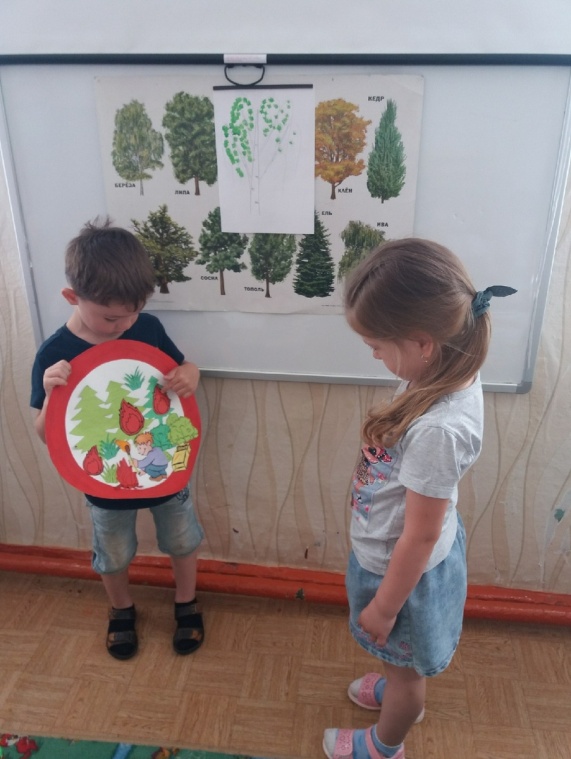 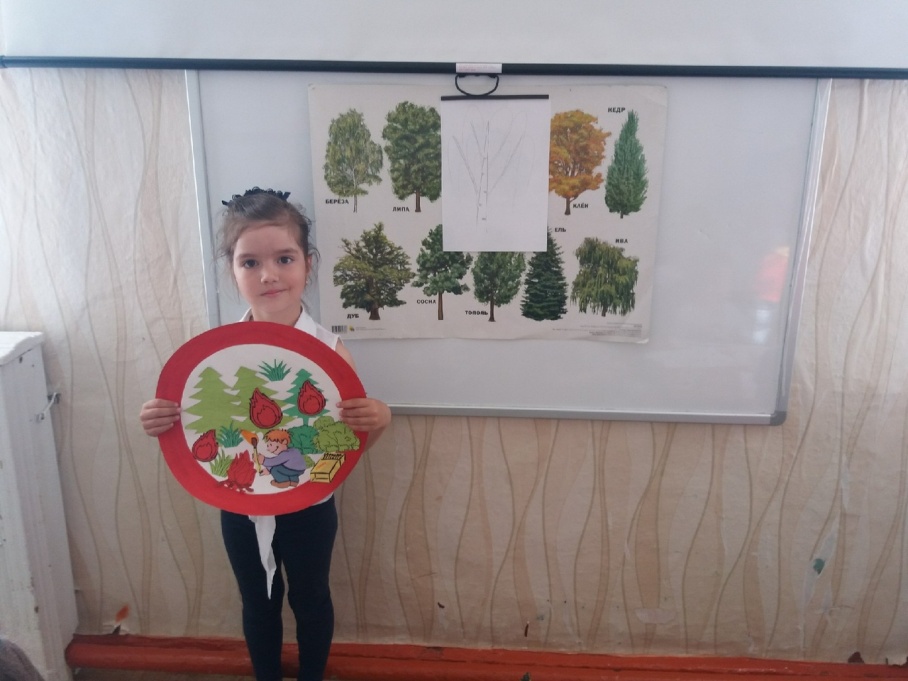 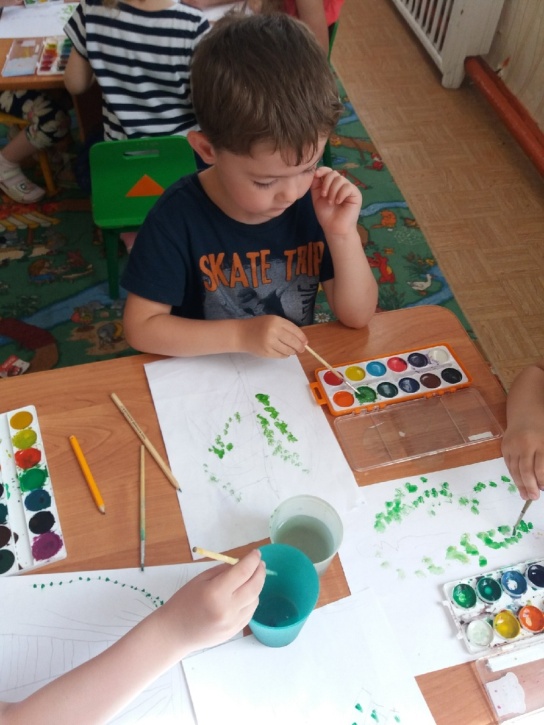 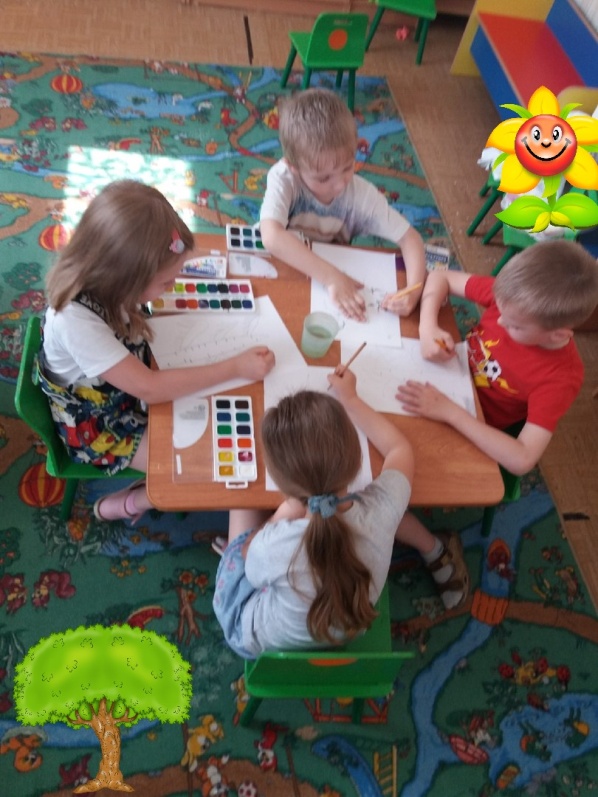 № п/пИнформация1Общее количество проведенных мероприятий12Краткое описание мероприятийТема комплексного занятия: «Сохраним нашу планету зеленой»Основной целью акции является привлечение каждого ребенка, к проблемам Земли, к проблемам её окружающей среды. 3Количество участников22 ребенка4Информация о размещении информации о мероприятиях в СМИОтчет размещен на сайте МБДОУhttps://40ksh.tvoysadik.ru/